Број: 143-18-О/3-2Дана: 25.06.2018.ПРЕДМЕТ: ДОДАТНО ПОЈАШЊЕЊЕ КОНКУРСНЕ ДОКУМЕНТАЦИЈЕ БРОЈ 143-18-О - Набавка потрошног материјала за потребе ДНК лабораторије Центра за судску медицину, токсикологију и молекуларну генетику Клиничког центра ВојводинеПИТАЊА ПОТЕНЦИЈАЛНОГ ПОНУЂАЧА:„Predmet: Zahtev za pojašnjenjem JN 143 18-0/2, Klinički centar Vojvodine, Novi SadPartija 5: Pipete i nastavci za pipete.         Pozicije 1, 2, 3, 4, 5 - Traženo je: Nastavci plastični za pipete, različitih zapremina, za PCR, sa dvostrukim filterom, sterilni, PCR clean, 96 kom u kutiji, Dualfiltertips.·        “Dualfiltertips” - dvostruki filter kao takav poseduje samo jedan proizvođač koji ima samo jednog distributera u Srbiji.Drugi proizvođači imaju nastavke koji poseduju filtere apsolutne efikasnosti.                 Radi zaštite konkurencije molimo Vas da krajnji korisnik definiše kako se može dokazati tehnička ekvivalentnost “dvostrukog” filtera.”ОДГОВОРИ НАРУЧИОЦА:Како је наручилац већ додатно појаснио у претходном додатном појашњењу објављеном 25.06.2018.године, наставци за пипете са филтером треба да поседују двоструки тј. двофазни филтер.Предпоставља се да се под појмом “еквивалентност”  који је наведен у питању мисли на “ефикасност” или “учинковитост”  двоструког тј. двофазног филтера. Наиме, заинтересовани понуђач је у обавези да понуди добро тражених спецификација, а уколико нуди добра која не одговарају у потпуности техничким карактеристима тражених добара датим од стране наручиоца, управо заинтересовани понуђач  треба да приложи доказ о еквивалентности производа који нуди са оним што је тражено од стране наручиоца тј. мора да достави доказ да понуђено добро испуњава услове из техничке спецификације које је наручилац тражио.Техничка спецификација тражених филтера управо је прецизно дефинисана двоструким тј. двофазним филтером јер је неопходно да филтер наставака има два хидрофобна слоја различитих величина пора. Слој ближе узорку обезбеђује заштиту од капи и аеросола, док слој према отвору пипете везује биомолекуле.Управо овакве перформансе жељених филтера обезбеђују основне параметре при оцењивању за применљивост у форензичким обрадама случајева у ДНК лабораторијама: репродуктивност, осетљивост и тачност. Сви неопходни експерименти који су есенцијални за увођење било које ДНК технологије или процедуре у форензичку ДНК лабораторију изведени су управо са овим наставцима. Наручилац у циљу очувања континуитета и квалитета процеса лабораторијског рада и захтева “Dualfiltertips” - двоструки  филтер.Крајњи корисник тј.наручилац остаје при свом захтеву да тражи двоструки тј.двофазни филтер, обзиром да тај филтер има форензичку намену у складу са одговарајућим стандардима, а исти се користи искључиво за потребе високоосетљиве ДНК анализе у форензичким анализама, хуманим идентификацијама и утврђивањима сродства (очинства) које се изводе у ДНК лабораторији КЦ Војводине.         С поштовањем, Комисија за јавну набавку 143-18-ОКЛИНИЧКИ ЦЕНТАР ВОЈВОДИНЕKLINIČKI CENTAR VOJVODINE21000 Нови Сад, Хајдук Вељкова 1, Војводина, Србија21000 Novi Sad, Hajduk Veljkova 1, Vojvodina, Srbijaтеl: +381 21/484 3 484www.kcv.rs, e-mail: tender@kcv.rs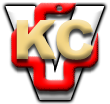 